Pro změnu údajů je třeba zrušit původní trvalý příkaz a zadat nový.ÚDAJE O PLÁTCI / PAYER:FREKVENCE PLATEB / FREQUENCY OF PAYMENTSÚDAJE O PŘÍJEMCI / BENEFICIARYMísto a datum / Place and date        Faxový klíč / heslo / Fax key / password         Razítko a podpis(y) / Stamp and signature(s) POUZE PRO VNITŘNÍ POTŘEBU BANKY / FOR BANK INTERNAL USE ONLY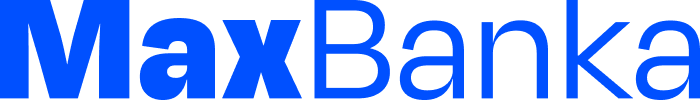 Trvalý příkaz k úhradě – zjednodušenýStanding Order - SimplePouze pro platby z CZK účtů / Only for payments from CZK accountsTrvalý příkaz k úhradě – zjednodušenýStanding Order - SimplePouze pro platby z CZK účtů / Only for payments from CZK accounts Nový / New	  Zrušení / Cancellation Zrušení / CancellationČíslo účtu / Account number :Číslo účtu / Account number :/ 4000Částka / Amount : Měsíčně / monthly :   Týdně / weekly : Týdně / weekly : Týdně / weekly :          ke dni v měsíci          ke dni v týdnu          ke dni v týdnu          ke dni v týdnuVyjde-li datum splatnosti na nepracovní den, proveďte nejbližší pracovní den 	 před   po   neprovádějte Vyjde-li datum splatnosti na nepracovní den, proveďte nejbližší pracovní den 	 před   po   neprovádějte Vyjde-li datum splatnosti na nepracovní den, proveďte nejbližší pracovní den 	 před   po   neprovádějte Vyjde-li datum splatnosti na nepracovní den, proveďte nejbližší pracovní den 	 před   po   neprovádějte Vyjde-li datum splatnosti na nepracovní den, proveďte nejbližší pracovní den 	 před   po   neprovádějte Vyjde-li datum splatnosti na nepracovní den, proveďte nejbližší pracovní den 	 před   po   neprovádějte Vyjde-li datum splatnosti na nepracovní den, proveďte nejbližší pracovní den 	 před   po   neprovádějte Vyjde-li datum splatnosti na nepracovní den, proveďte nejbližší pracovní den 	 před   po   neprovádějte Vyjde-li datum splatnosti na nepracovní den, proveďte nejbližší pracovní den 	 před   po   neprovádějte Vyjde-li datum splatnosti na nepracovní den, proveďte nejbližší pracovní den 	 před   po   neprovádějte Vyjde-li datum splatnosti na nepracovní den, proveďte nejbližší pracovní den 	 před   po   neprovádějte Platnost příkazu / Order Duration :Platnost příkazu / Order Duration :od / from  do / tilldo / till(v případě nevyplnění, platí příkaz do odvolání)(v případě nevyplnění, platí příkaz do odvolání)(v případě nevyplnění, platí příkaz do odvolání)(v případě nevyplnění, platí příkaz do odvolání)(v případě nevyplnění, platí příkaz do odvolání)Číslo účtu / Account number :Číslo účtu / Account number :―/Variabilní symbol / Variable symbol :Konstantní symbol /Constant symbol :Konstantní symbol /Constant symbol :Konstantní symbol /Constant symbol :Specifický symbol /Specific symbol :Specifický symbol /Specific symbol :Detaily platby / Details of payment :Detaily platby / Details of payment :Detaily platby / Details of payment :Signatures verified / DateInput by:Checked by:Max banka a.s, Na strži 2097/63, Praha 4, PSČ 140 00, zapsána v obchodním rejstříku u Městského soudu v Praze, oddíl B, vložka 476, IČ: 14893649, Tel.: +420 233 233 233, fax: +420 233 233 299, www.maxbanka.euMax banka a.s, Na strži 2097/63, Praha 4, PSČ 140 00, zapsána v obchodním rejstříku u Městského soudu v Praze, oddíl B, vložka 476, IČ: 14893649, Tel.: +420 233 233 233, fax: +420 233 233 299, www.maxbanka.euMax banka a.s, Na strži 2097/63, Praha 4, PSČ 140 00, zapsána v obchodním rejstříku u Městského soudu v Praze, oddíl B, vložka 476, IČ: 14893649, Tel.: +420 233 233 233, fax: +420 233 233 299, www.maxbanka.euMax banka a.s, Na strži 2097/63, Praha 4, PSČ 140 00, zapsána v obchodním rejstříku u Městského soudu v Praze, oddíl B, vložka 476, IČ: 14893649, Tel.: +420 233 233 233, fax: +420 233 233 299, www.maxbanka.eu